	Novembre 2023Démarches orientantes-Table des matièresPrésentation du projet.Etant qu’enseignant de français, nous avons réfléchi, dans le cadre de ce travail, à un projet qui nous permettrait de concilier notre branche avec l’approche orientante. C’est ainsi que nous avons choisi de proposer un projet d’écriture destiné à développer chez les élèves la connaissance de soi, à travers la rédaction d’un dossier autobiographique.Ce dossier se décline en différents textes et thème, qui sont au nombre de dix, et qui ont été imaginés pour susciter la réflexion et permettre aux étudiants de 1ère année licence de mieux se connaître et de découvrir leur personnalité. Durant la séquence, le rôle de l’enseignant consiste donc à guider les élèves dans le processus de rédaction, en leur donnant des outils linguistiques utiles à la rédaction des textes, mais en les encourageant surtout dans cette démarche introspective que représente l’exercice de l’autobiographie, pour leur permettre de mettre des mots sur les traits de leur personnalité, leurs goûts, leurs atouts, leurs qualités et leurs défauts… autant d’éléments qui entreront nécessairement en ligne de compte lorsqu’arrivera le moment pour eux de faire le choix de leur future profession.Cadre général & objectifs.En ce qui concerne les compétences transversales, l’une de celles-ci fait référence directe à la connaissance de soi et poursuit des visées prioritaires sur lesquelles nous nous sommes appuyées pour élaborer le guide de rédaction à savoir : reconnaître ses valeurs et ses buts ; se faire confiance ; identifier ses perceptions, ses sentiments et ses intentions ; exploiter ses forces, juger de la qualité et de la pertinence de ses actions. Ce dossier permet également le développement de la communication écrite. Ce qui concerne la démarche réflexive est également présent puisque les étudiants doivent être capables de prendre du recul sur leurs propres actions    , dès lors de développer leur sens critique.Cadre théorique.Ce dossier contient de nombreux textes à réaliser par l’étudiant. Les concepts théoriques en jeu sont donc multiples et peuvent se rapporter à l’un ou l’autre des textes.Pour commencer, ce projet porte sur la connaissance de soi essentielle pour faire un choix. Dans cette perspective et au gré des textes, l’étudiant va opérer une réflexion sur ses valeurs, ses intérêts, ses compétences ce qui pourrait avoir un effet bénéfique sur l’estime qu’il a de lui-même.L’un des concepts central de notre dossier est le sentiment d’efficacité. A. Bandura le définit comme étant : « la croyance d’une personne concernant ses compétences à accomplir une tâche avec succès. ». Les sources de ce sentiment d’efficacité se centrent notamment sur les expériences actives de maitrise, c’est-à-dire celles ayant été couronnées de succès, notamment les expériences passées, et l’apprentissage social. Ces deux volets seront abordés par les étudiants lors de la réalisation du texte portant sur « une action réussie » et la description d’une personne admirée. L’accompagnement personnel apporter par l’enseignant durant cette phase de rédaction est essentielle pour stimuler la perception de l’efficacité personnelle notamment en favorisant un état émotionnel positif dans l’accomplissement des tâches, en laissant une part importante d’autonomie dans la réalisation du dossier mais également en fournissant à l’étudiant.De plus, le dossier pédagogique mis en place propose une approche globale et peut inciter les jeunes à se donner un projet de vie. Il se rapproche des actions de l’approche orientante à savoir accompagner l’étudiant dans le développement de son identité, en vue de faciliter son cheminement universitaire et son choix de carrière et de dépasser le cloisonnement entre les disciplines étant donné que de nombreuses compétences transversales y sont intégrées comme indiqué ci-dessus. Nous pensons également que les élèves peuvent prendre du plaisir face à ce genre d’exercice qui leur permet tant de prendre conscience de leur aptitude que de laisser place au rêve. Dans le même ordre d’idée, les textes proposés font références à des pratiques sociales s’intégrant dans le monde professionnel comme la lettre de motivation, le CV. Un lien unit donc le monde universitaire dans lequel ce projet autobiographique s’intègre et le monde professionnel.Ce projet vise bien plus que la connaissance de soi et peut initier une réflexion chez l’élève lui fournissant des clés lui permettant un choix raisonné.Réalisation du projet.Cette séquence consacrée à la rédaction d’un dossier autobiographique a été imaginée pour être réalisée durant le cours de français en présentiel mais,.... Il s’agit d’un projet modulable (l’enseignant peut en effet opérer une sélection parmi les sujets proposés ou différencier ses exigences selon le niveau et le rythme de travail de ses étudiants), dont la réalisation peut s’étendre sur plusieurs semaines, voire un trimestre, selon la curiosité, la motivation, et l’investissement de la classe.A travers les différents sujets proposés, il s’agit avant tout pour les étudiants d’entrer dans une démarche introspective et d’écrire sur eux-mêmes, en dépeignant leur personnalité de manière parfois détournée, créative ou humoristique. A la fin de la séquence, les textes rédigés sont compilés dans un recueil, afin que chacun puisse garder une trace de ses écrits, de ses projets, de ses rêves... et s’y référer par la suite pour mesurer ainsi le chemin parcouru.Ce projet ayant déjà été réalisé dans l’une de nos classes, nous nous baserons sur cette expérience pour la suite de ce travail, afin d’opérer un retour critique sur le projet.Planification.Difficultés liées à la réalisation du projet et régulations.La première difficulté liée à la réalisation de cette séquence est qu’il s’agit d’un projet de longue haleine : rédiger dix textes différents sur plusieurs semaines de cours. Nous avons donc envisagé que les étudiants puissent se lasser, passé un certain temps. C’est la raison pour laquelle nous avons souhaité proposer des sujets de rédaction variés. Nous pensons également que le fait d’écrire sur eux- mêmes peut rassurer certains et les aider à pallier le manque d’inspiration qui constitue souvent le premier obstacle au moment de prendre le stylo. Par ailleurs, les premiers textes du dossier sont relativement simples et demandent un développement restreint. Cela nous paraissait important, car l’exercice d’écriture peut parfois être décourageant pour les plus faibles qui manquent de confiance en eux et peinent à développer leurs idées.Un tel projet peut donc parfois être l’instigateur d’une réflexion plus profonde concernant le rôle de l’enseignant lui-même et de ses limites.Annexe I : Guide d’écriture pour la réalisation d’un projet autobiographiqueRéaliser un projet autobiographique Les activités qui suivent vont te permettre de réaliser un dossier autobiographique. Il comprendra les éléments suivants :Première de couverture (page de présentation) : ton nom, ton prénom, et le titre choisi pour ton dossier.Un sommaire.Texte 1 : Le portrait chinoisTexte 2 : L’autoportrait & une photographie.Texte 3 : Une série de “J’aime / J’aime pas”Texte 4 : Le récit d’ un souvenir d’enfance heureux.OUTexte 4 : Le témoignage d’un proche sur votre petite enfance.Texte 5 : “Ma plus grande réussite”Texte 6 : La description d’une personne importante pour vous.Texte 7 : Le récit d’un événement historique, vécu par le biais des médias.Texte 8 : Témoignage “Mon coup de colère”Texte 9 : Mon univers:La photographie ou le dessin d’un objet fétiche, avec les explications. La recette de votre plat préféré.Le texte de votre chanson préférée.Le résumé de votre film ou de votre série TV préféré(e). La couverture (reproduite) de votre livre préféré.Un « espace libre » selon l’imagination de chacun.Quatrième de couverture : « Lettre pour mon avenir » Consignes générales pour mettre au PROPRE:Réalise les activités du guide de rédaction pour la préparation de tes textes.Utilise une seule couleur et un seul type de feuilles, de façon à donner une unité à ton projet, qui doit ressembler à un livre.Mets tes titres en évidence en les soulignant, soigne la présentation et la mise en page.N’hésite pas à illustrer ton dossier par des photographies, des dessins, des collages... pour le personnaliser.N’oublie pas de numéroter les pages et de respecter cette numérotation dans le sommaire.Soigne l’orthographe, la ponctuation, la correction de la langue.Propose à tes camarades ou à ton enseignante de relire tes textes, pour recevoir un retour critique et en améliorer la qualité.Page 1 : Le portrait chinoisSois inventif et original pour personnaliser ton dossier.Guide de rédaction Ton dossier comportera deux portraits chinois (cf. modèle ci-dessous). Tu écriras le premier et tu feras remplir le second par quelqu’un qui te connait bien (n’oublie pas d’indiquer son nom). Il faut que ces portraits permettent de dessiner les grands traits de ta personnalité.Page 2 : L’autoportrait Inspire-toi de ce texte de Michel Leiris pour écrire une description de toi-même, qui comportera autant de caractéristiques physiques que morales. Sois précis et essaie de réaliser une description objective. N’oublie pas d’insérer une (ou plusieurs ) photographie !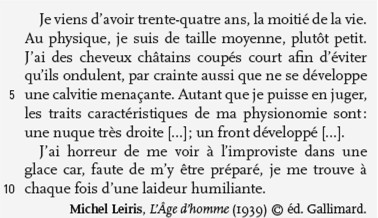 Page 3 : “J’aime / J’aime	pas”A la manière du texte de Georges Perec, écris une suite de “J’aime / J’aime pas” Pour que ce soit réussi, ton texte doit être constitué d’une liste hétéroclite et pittoresque. Enumère en vrac ce que tu aimes ou non en mélangeant des noms propres de lieux, de personnalités que tu admires, de films... et des noms communs de loisirs, d’objets, d’aliments...Page 4 : Le récit d’un souvenir d’enfance heureux Evoque dans un texte un souvenir heureux de ton enfance et le regard que tu portes aujourd’hui sur lui.Ou Page 4: Le témoignage d’un proche sur ta petite enfance. Demande à l’un de tes proches de te raconter quelques souvenirs qui se rapportent à ton enfance pour en faire un texte. Ce récit comportera la description de l’enfant que tu étais. N’hésite pas à l’illustrer par des photographies.Page 5: “ Ma plus grande réussite” On t’avait dit que tu ne réaliserais jamais ce projet ou tu pensais que tu en serais totalement incapable. Finalement, tu as réussi! Raconte cette expérience spéciale dont tu es particulièrement fier / fière!Page 6: La description d’une personne importante pour toi. Evoque dans un texte une personne qui a compté pour toi (parent proche ou éloigné, ami, camarade, …). Qui est-elle ? Quel est son lien avec toi ? Pour quelle raison l’admires-tu? Quelles sont ses qualités, ses défauts? Etablis son portrait en quelques lignes et essaye de rapporter un souvenir qui est lié à cette personne.Page 7: Le récit d’un événement historique. Au cours de ces dernières années, tu as pu suivre grâce à la presse « un événement historique » comme la chute des Tours Jumelles du World Trade Center, la fin de la guerre en Yougoslavie, la mort de quelqu’un de célèbre, une grande victoire sportive,... Décris et explique l’événement de ton choix en montrant comment tu en as été informé. Raconte ce que tu as ressenti, avec le plus de détails possible.Page 8: Le témoignage “coup de colère” Raconte une anecdote qui t’a révolté et qui te révolte encore. Cet événement doit être arrivé à quelqu’un d’autre et tu as été témoin de la scène. Cela t’a semblé injuste et tu as été choqué : écris pour dénoncer cela, en livrant ton témoignage, tes sentiments et ta prise de position.Page 9: “Mon univers”. Selon tes envies et ton imagination, insère ici les éléments suivants :la photographie ou le dessin d’un objet fétiche. Explique ce que cela représente pour toi, pourquoi cet objet est important, comment tu l’as obtenu...la recette de ton plat préféréle texte de ta chanson préféréela reproduction de la couverture de ton livre préféré-	… Il s’agit d’un espace libre : à toi de jouer !Quatrième de couverture : Lettre pour mon avenir. Ecris une lettre à un destinataire fictif ou réel (ou à toi-même) où tu exposeras tes souhaits et tes espoirs pour ton avenir. Cela peut concerner le plan professionnel, familial, affectif et peut atteindre un niveau plus général (souhait pour l’avenir de la planète, par exemple). Exprime-toi avec sincérité, en soignant le style de cette lettre pour livrer ce qui te fait vibrer, trembler, douter, espérer, …ModulesObjectifsActivitésModalitésde travailMatériel1L’étudiant est capable de définir  le genre autobiographique et ses caractéristiques.L’étudiant est capable de choisir des éléments représentatifs ou symboliques pour décrire sa personnalité.L’étudiant est capable de recueillir des informations  auprès d’un tiers et de collaborer.Recueillir les représentations des étudiants sur le genre de l’autobiographie et en donner une définition.Présentation du projet aux étudiants.Rédaction du texte 1 : Le portrait   chinois.Devoir : Faire compléter le deuxième portrait chinois à un proche (famille ou  amis).PlenumPlenumIndividuelCahier d’expression.Guide de rédaction.2L’étudiant est capable de rédiger son autoportrait en mettant en  évidence ses caractéristiques physiques et morales.Lecture du modèle avec les étudiants.Rédaction du texte 2 : l’autoportrait.Mettre au propre le texte 2.PlenumIndividuelIndividuelCahier d’expression. Guide de rédaction.3L’étudiant est capable de rédiger un texte qui concerne ses goûts, ses passions, etc. sous la forme d’une liste hétéroclite.Lecture du modèle avec les étudiants.Rédaction du texte 3 : J’aime / Je n’aime pas.Plenum IndividuelCahier d’expression. Guide de rédaction.4L’étudiant est capable de rédiger un texte en effectuant une rétrospection (souvenir d’enfance).L’étudiant confronte l’image qu’il a de lui-même avec l’image que les autres ont de lui (témoignage d’un proche).Lecture de la consigne avec les étudiants (proposer un modèle ou un exemple si nécessaire).Rédaction du texte 4 : Le souvenir d’enfance.Devoir : Questionner un proche sur sa petite enfance pour qu’il décrive quel genre d’enfant l’étudiant était, des souvenirs ou événements particuliers.Plenum IndividuelCahier d’expression. Guide de rédaction.5L’étudiant est capable de rédiger un texte sur une expérience témoignant d’une réussite personnelle qui le met en valeur.Lecture de la consigne avec les élèves (proposer un modèle ou un exemple si nécessaire).Rédaction du texte 5 : Ma plus grande réussite.PlenumIndividuel Cahier d’expression. Guide de rédaction.6L’étudiant est capable de rédiger un texte pour présenter une personne qu’il admire en expliquant les raisons de son choix.Lecture de la consigne avec les élèves (proposer un modèle ou un exemple si nécessaire).Rédaction du texte 6 : Une personne importante pour moi.PlenumIndividuel Cahier d’expression. Guide de rédaction.7L’étudiant est capable de se situer dans le temps et dans son époque. Il rédige un texte dans lequel il témoigne d’un événement extérieur qui a marqué sa vie et qui a touché sa sensibilité.L’étudiante est capable d’effectuer un travail de recherche et de tirer des informations de différentes sources.Lecture de la consigne avec les étudiants  (proposer un modèle ou un exemple si nécessaire).Les étudiantes effectuent quelques recherches au centre de documentation (internet, presse) sur l’événement qu’ils ont choisi.Rédaction du texte 7 : Le récit d’un événement historique.PlenumIndividuel ou par deuxIndividuel Cahier d’expression. Guide de rédaction.Travail au centre de documentation89L’élève est capable de rédiger un texte sur un événement qui a suscité chez lui un sentiment de colère. Il analyse ses émotions et réfléchit sur les valeurs qui lui sont chères.Lecture de la consigne avec les étudiants (proposer un modèle ou un exemple si nécessaire).Rédaction du texte 7 : Témoignage« Mon coup de colère ».Plenum IndividuelCahier d’expression. Guide de rédaction.89L’étudiant est capable de parler de ses goûts, des objets qui le représentent, ou des activités qu’il affectionne et de justifier ses choix.L’élève est capable d’utiliser les outils informatiques.Lecture de la consigne avec les étudiants (donner des exemples si nécessaire).L’étudiant complète son dossier autobiographique directement sur l’ordinateur,      en      créant      un      petit« patchwork » avec les différents éléments qui sont proposés et d’autres qu’il ajoute librement selon ses envies.Plenum IndividuelGuide de rédaction.10L’étudiant est capable de se projeter dans l’avenir et de mettre en mots ses rêves, ses projets, ses ambitions.Lecture de la consigne avec les élèves.Rappel des éléments constitutifs de la lettre (lieu & date, formule d’appel, corps de la lettre avec différents paragraphes, signature).Rédaction du quatrième de couverture :Lettre pour mon avenir.Relecture et finalisation du dossier autobiographique.Bilan de la séquence avec les étudiants.Plenum PlenumIndividuelIndividuel PlenumCahier d’expression. Guide de rédaction.